Магазин одеждыATMOSPHERE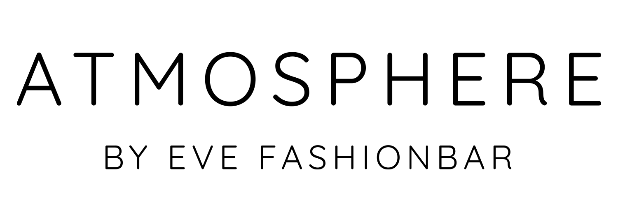 ИНН: 772908613986ОГРН: 317774600126675Тел.: +7(495)015-20-62Проспект Вернадского, 6МоскваВозврат товараВы можете вернуть свой заказ!Чтобы сделать это:Заполните форму возвратной накладной: укажите:- Номер товарного чека, дату покупки- Номер интернет заказа- Артикул, наименование и количество товара- Укажите ваше имя, адрес и номер телефона- Укажите ваши банковские реквизиты: получатель платежа (ФИО), номер счета получателя, банк получателя, БИК вашего банка, ИНН- Укажите полную стоимость возвращаемого товара- Пожалуйста, поставьте свою подпись и дату заполнения на двух копиях документов2.    Подготовьте посылку и следующие документы:- Вложите накладную о возврате внутрь коробки или пакета с возвращаемым товаром - Укажите адрес магазина получателя возвращаемого товара:119311, Москва, Проспект Вернадского, д.6, ТЦ Капитолий, Atmosphere- Сделайте отправление любым удобным вам способом. Инструкция по возврату товара с помощью постамата Pick Point прилагается.Также, вы можете вызвать нашего курьера позвонив по номеру: +7(495) 015-20-62 , стоимость вызова курьера по г. Москва- 500р.УСЛОВИЯ ВОЗВРАТА:У вас есть 7 дней с момента получения заказа, чтобы вернуть его и получить компенсацию. Мы рекомендуем оформить возврат в течение 7 дней после получения заказа, чтобы гарантированно уложиться в сроки.Товары принимаются к возврату исключительно в оригинальной упаковке, без следов носки и с товарными ярлыками. Обувь и аксессуары принимаются к возврату в оригинальной упаковке, которую следует поместить в защитный пакет.За дополнительной информацией пожалуйста обратитесь в Клиентскую службу Atmosphere по номеру: +7(495)-015-20-62КОМПЕНСАЦИЯ:Как только ваш заказ будет получен, компенсация его стоимости (за исключением стоимости доставки) будет возвращена тем способом оплаты, которым вы совершали покупку или на указанные вами в заявлении реквизиты.  Мы будем уведомлять вас о текущем статусе. Пожалуйста, убедитесь, что все товары соответствуют «Условиям возврата»Магазин одеждыATMOSPHERE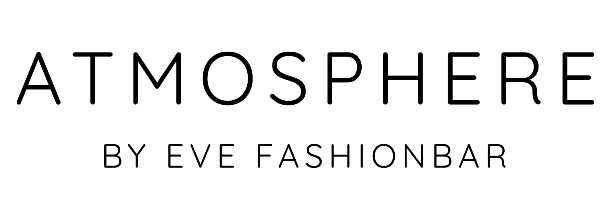 ИНН: 772908613986ОГРН: 317774600126675Тел.: +7(495)015-20-62Проспект Вернадского, 6МоскваВОЗВРАТНАЯ НАКЛАДНАЯК интернет-заказу №                от                          20      г.Покупатель (ФИО):Телефон: Адрес: Паспорт /серия, номер, кем и когда выдан/:Реквизиты получателя / получатель платежа (ФИО), ИНН получателя, номер счета получателя, банк получателя, БИК вашего банка/:*Обмен и возврат товара осуществляется в течение 7 дней после оплаты при сохранении товарного вида и этикеток______________________________________________________________________Подпись, расшифровка подписи, дата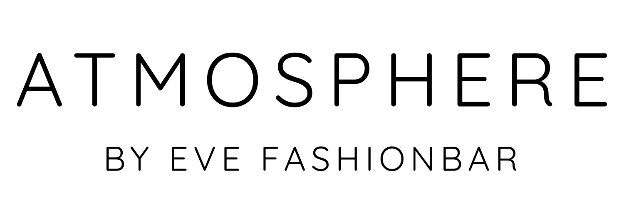 Магазин одеждыATMOSPHEREИНН: 772908613986ОГРН: 317774600126675Тел.: +7(495)015-20-62Проспект Вернадского, 6МоскваВОЗВРАТНАЯ НАКЛАДНАЯК интернет-заказу №               от                          20      г.Покупатель (ФИО):Телефон: Адрес: Паспорт /серия, номер, кем и когда выдан/:Реквизиты получателя / получатель платежа (ФИО), ИНН получателя, номер счета получателя, банк получателя, БИК вашего банка/:*Обмен и возврат товара осуществляется в течение 7 дней после оплаты при сохранении товарного вида и этикеток______________________________________________________________________Подпись, расшифровка подписи, датаАртикулНаименованиеКоличествоЦенаИтого, руб.Всего по накладной в рубляхАртикулНаименованиеКоличествоЦенаИтого, руб.Всего по накладной в рублях